Ai Direttori/Dirigenti delle Unità Organiche e Strutture del CNRLoro SediA tutto il personale del CNRLoro SediOggetto: 	Polizza sanitaria in favore del personale dipendente e relativi familiari.Adesione alla polizza sanitaria da parte del personale in quiescenza e dei titolari di Assegni di Ricerca e Borse di Studio (e relativi familiari)PremessaDando seguito a quanto già stabilito nella Circolare n. 3/2020, nella quale si presentava il piano sanitario offerto dalla Compagnia RBM Assicurazione Salute, si disciplinava l’adesione dei dipendenti alla polizza sanitaria e si indicavano le modalità ed i tempi per la comunicazione delle eventuali rinunce, nella presente Circolare si disciplinano:l’estensione della copertura assicurativa base ai familiari dei dipendenti, incluso eventuale convivente del dipendente;la facoltà di adesione alla polizza sanitaria per i dipendenti in quiescenza;la facoltà di adesione alla polizza sanitaria per i titolari di Borse di Studio/Assegni di Ricerca e relativi familiari, incluso eventuale convivente del titolare.In questa Circolare si indicheranno le modalità attraverso le quali le citate categorie di potenziali beneficiari potranno esprimere la volontà di accedere alla copertura assicurativa prevista dalla polizza sanitaria, nonché i tempi ed i costi per ogni categoria di beneficiario.Indipendentemente dalla tipologia dei beneficiari, la compagnia garantirà la copertura assicurativa sanitaria per il periodo 01 marzo 2020 – 28 febbraio 2021.L’elenco definitivo dei dipendenti, al netto delle rinunce pervenute nei termini previsti dalla Circolare n. 3/2020, è stato già trasmesso alla Compagnia assicurativa che provvederà al più presto ad inserire i nominativi nei loro sistemi informatici (vedi par. 7).Potenziali beneficiari e copertura assicurativa offerta da RBMI soggetti che possono beneficiare della polizza sanitaria CNR, in questa fase di prima attivazione, sono i seguenti:dipendenti in servizio, con contratto a tempo determinato e indeterminato;familiari dei dipendenti con contratto a tempo determinato e indeterminato (coniuge o convivente, figli, genitori ove risultanti dallo stato di famiglia) in servizio alla data del 1° marzo 2020 che abbiano aderito alla polizza;titolari di assegni di ricerca o di borse di studio (e relativi familiari, incluso eventuale convivente) con contratto attivo alla data del 1° marzo 2020;personale posto in quiescenza durante l’effetto del Piano sanitario, o comunque successivamente al 22 settembre 2010.In costanza con la precedente gestione, i dipendenti, i borsisti e gli assegnisti che stipuleranno contratti con il CNR durante l’anno assicurativo avranno la possibilità di aderire alla polizza sanitaria dal giorno dell’assunzione o dell’affidamento della Borsa di Studio/Assegno di Ricerca. I loro nominativi saranno comunicati ad RBM secondo quanto stabilito nel contratto.Le condizioni contrattuali previste dalla polizza sanitaria sono quelle minime elencate nel Capitolato Tecnico del CNR (All. 1) modificate dalle condizioni migliorative proposte da RBM Assicurazione Salute nel Progetto Tecnico (All. 2). La lettura congiunta di entrambi i documenti consente di individuare tutte le garanzie di cui godranno gli assicurati che aderiranno alla polizza sanitaria.Tutte le citate categorie di potenziali beneficiari potranno accedere alla copertura assicurativa, manifestando la propria volontà nei tempi e nei modi che si indicano ai successivi paragrafi 4 e 5. In particolare:i dipendenti potranno estendere la copertura assicurativa ai propri familiari, incluso eventuale convivente, ma solo nel caso in cui non abbiano espresso la rinuncia per sé stessi;i dipendenti in quiescenza potranno aderire, solo per se stessi, alla polizza sanitaria;i titolari di assegni di ricerca/borse di studio ed i loro familiari, incluso eventuale convivente del titolare, potranno aderire alla polizza.Quantificazione dei premi per l’adesione alla Polizza Sanitaria RBMIl premio annuale relativo alla copertura assicurativa dei dipendenti ammonta ad euro 279,83, e sarà totalmente a carico dell’Ente.I premi derivanti dalla copertura assicurativa dei familiari dei dipendenti, dei dipendenti in quiescenza, degli assegnisti/borsisti e relativi familiari sarà invece a carico degli interessati.Stante la quantificazione del premio dipendente, il premio assicurativo previsto per le altre categorie di potenziali beneficiari è calcolato, come da capitolato, in misura percentuale rispetto al premio dei dipendenti ed è riepilogato nella seguente tabella.Si ribadisce che l’estensione della polizza sanitaria ai familiari potrà essere effettuata solo ed esclusivamente dai dipendenti e dai titolari di Assegni di Ricerca/Borse di Studio che abbiano aderito essi stessi alla polizza.In particolare:l’estensione della polizza sanitaria base in favore dei figli può avvenire indipendentemente dalla loro presenza nello stato di famiglia del dipendente/assegnista/borsista (per esempio in caso di diversa residenza del figlio a seguito di separazione o divorzio dei genitori);l’estensione della polizza sanitaria base in favore del convivente del dipendente/borsista/assegnista può avvenire indipendentemente dalla sua presenza nello stato di famiglia del dipendente/borsista/assegnista o dalla sua residenza;l’estensione della polizza sanitaria base ai genitori potrà essere applicata solo nel caso in cui essi risultino dallo stato di famiglia del dipendente/assegnista/borsista.La Compagnia assicurativa potrà chiedere ai dipendenti/assegnisti/borsisti idonea documentazione comprovante gli stati anagrafici da essi dichiarati.Tempi e modalità per la comunicazione dell’estensione della polizza sanitaria ai familiari dei dipendentiLa volontà di estendere la copertura assicurativa ai propri familiari potrà essere formalizzata dai dipendenti esclusivamente attraverso la compilazione di una apposita maschera presente nel sistema informatico SIPER - Servizi in linea per il personale, alla sezione Polizza Sanitaria – Estensione ai familiari del Menu Polizza Sanitaria RBM. Tale funzionalità è già attiva nel sistema SIPER. In allegato alla presente Circolare trovate anche il Manuale operativo per l’utilizzo delle funzionalità (All. 6).Come nella precedente rilevazione, effettuata successivamente alla stipula del primo contratto di polizza, la maschera proporrà l’elenco dei familiari già censiti nell’anagrafica del dipendente (SIPER). Il dipendente dovrà solo indicare espressamente i familiari per i quali si richiede l’estensione della polizza sanitaria, ovvero inserire i dati anagrafici dell’eventuale convivente.Ciascun dipendente avrà la facoltà inserire l’estensione della copertura assicurativa base ai propri familiari entro le ore 23.59 del 03 aprile 2020.Stante il citato termine ultimo per l’inserimento in SIPER dei familiari dei dipendenti ai quali estendere la copertura assicurativa, si comunica che i dati anagrafici dei familiari inseriti in domande in stato CONFERMATO saranno trasmessi ad RBM Assicurazione Salute periodicamente, in più tranche, anche anticipatamente rispetto alla scadenza finale. Ciò consentirà il più rapido inserimento dei familiari dei dipendenti nelle anagrafiche di RBM ed il conseguente possibile ricorso ai servizi assicurativi che consentono il rimborso diretto da parte della compagnia.Ne consegue che le domande di estensione ai familiari, in stato CONFERMATO, non potranno più essere riaperte dal dipendente se i dati anagrafici dei familiari in essa contenuti siano stati già trasmessi ad RBM Assicurazione Salute.Tempi e modalità di adesione alla Polizza Sanitaria da parte delle altre categorie di potenziali beneficiariI titolari di Assegni di Ricerca/Borse di Studio (e relativi familiari) ed il personale in quiescenza potranno aderire alla copertura sanitaria derivante dalla polizza entro il 30 aprile 2020.A tal fine, RBM ha predisposto una sintesi degli adempimenti a carico dei citati soggetti nella comunicazione di cui all’All. 3 (Comunicazione ad Assegnisti Borsisti Quiescenti).Per poter aderire alla copertura assicurativa prevista dalla polizza sanitaria, i titolari di Assegni di Ricerca/Borse di Studio ed il personale in quiescenza dovranno provvedere a:compilare, in ogni sua parte, il modulo appositamente predisposto da RBM ed allegato alla presente circolare (All. 4 - Modulo adesione Assegnisti Borsisti Quiescenti);effettuare il bonifico per il pagamento dei premi secondo le indicazioni fornite nell’All. 5 - Istruzioni per bonifico Assegnisti Borsisti Quiescenti;inviare sia il Modulo che la ricevuta del bonifico alla Compagnia assicurativa RBM Assicurazione Salute, secondo quanto indicato negli All. 3, 4 e 5, agli indirizzi amministrazione@cassarbmsalute.it ed assistenza.cnr@cassarbmsalute.it.Così come per i dipendenti, solo i titolari di assegni di ricerca e borse di studio aderenti essi stessi alla polizza potranno estendere la copertura assicurativa ai propri familiari.Modalità di pagamento dei premi assicurativi previsti per i dipendentiIl premio inerente la copertura assicurativa dei dipendenti e dei loro familiari verrà versato dal CNR alla Compagnia assicuratrice secondo le condizioni e le tempistiche stabilite nel contratto.Fermo restando che il premio relativo alla copertura assicurativa dei dipendenti sarà completamente a carico dell’Ente, in caso di estensione della polizza sanitaria ai familiari il premio per essi dovuto verrà rateizzato e trattenuto (in continuità con la gestione già attuata) dalla retribuzione del dipendente (salvo verifica del rispetto dei limiti di legge).Accesso degli assicurati all’Area Riservata del portale RBM Assicurazione Salute e recapiti RBMNon appena risulteranno attive le anagrafiche dei dipendenti sul sistema informatico RBM, esso invierà una mail automatica ad ogni dipendente (alla casella di posta ufficiale @cnr.it) contenente le credenziali per l’accesso all’area riservata, accessibile al seguente link https://webab.rbmsalute.it/arena-cassarbm2/login.html.La stessa cosa vale per i titolari di Assegni di Ricerca, di Borse di Studio e per i dipendenti in quiescenza. Per tali beneficiari, l’indirizzo mail al quale verranno inviate le credenziali per l’accesso all’area riservata (il cui link è il medesimo dei dipendenti) è quella indicata nel Modulo di adesione (All. 4). Si prega di prestare la massima attenzione nella indicazione del recapito di posta elettronica.Per informazioni inerenti i piani sanitari e le condizioni assicurative è possibile, inoltre, contattare la Compagnia ai seguenti recapiti dedicati al Consiglio Nazionale delle Ricerche: numero verde 800991751, tel. 04221744461, fax 04221744961, mail assistenza.cnr@cassarbmsalute.it, specificando l’appartenenza al Consiglio Nazionale delle Ricerche.Scadenzario degli adempimenti per i beneficiari della Polizza Sanitaria CNRNella tabella sottostante si riepilogano brevemente gli adempimenti a carico dei dipendenti, dei titolari di Borse di Studio, dei titolari di Assegni di Ricerca e dei dipendenti in quiescenza per formalizzare la propria rinuncia o adesione alla polizza sanitaria.Per informazioni o maggiori chiarimenti riguardanti la gestione interna al CNR della polizza sanitaria è possibile inoltrare quesiti all’indirizzo mail polizza.sanitaria@cnr.it.I Direttori/Dirigenti in indirizzo sono invitati a dare la massima diffusione alla presente circolare provvedendo ad affiggerne copia nella bacheca facilmente accessibile da parte del personale interessato.Il Direttore GeneraleAllegati:Capitolato Tecnico CNR;Progetto Tecnico RBM;Comunicazione ad Assegnisti Borsisti Quiescenti;Modulo adesione Assegnisti Borsisti QuiescentiIstruzioni per bonifico Assegnisti Borsisti Quiescenti;Manuale SIPER per l’utilizzo delle funzionalità.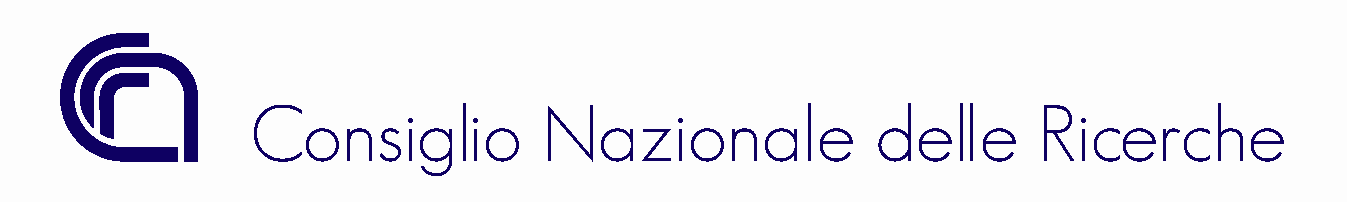      Direzione GeneraleRoma, 16 marzo 2020P.le Aldo Moro, 7 - 00185 RomaTel. (06) 4993.3832 - Fax (06) 4993.3324Tipologia di personaleParentela/affinitàPercentuale sul premio annuo dipendentePremio annuo (in euro)Personale dipendente in servizioconiuge o convivente “more uxorio”85 %237,85Personale dipendente in servizioogni figlio assicurato80 %223,86Personale dipendente in servizioogni figlio, in caso di famiglie con almeno 3 figli assicurati60 %167,90Personale dipendente in servizioogni genitore risultante dallo stato di famiglia200 %559,65Personale in quiescenza durante l’effetto del Piano sanitario, o comunque successivamente al 22 settembre 2010Personale in quiescenza durante l’effetto del Piano sanitario, o comunque successivamente al 22 settembre 2010200 %559,65Assegni di RicercaTitolari di Assegni di Ricerca100 %279,83Assegni di Ricercaconiuge o convivente “more uxorio”85 %237,85Assegni di Ricercaogni figlio assicurato80 %223,86Assegni di Ricercaogni figlio, in caso di famiglie con almeno 3 figli assicurati60 %167,90Assegni di Ricercaogni genitore risultante dallo stato di famiglia200 %559,65Borse di StudioTitolari di Borse di Studio100 %279,83Borse di Studioconiuge o convivente “more uxorio”85 %237,85Borse di Studioogni figlio assicurato80 %223,86Borse di Studioogni figlio, in caso di famiglie con almeno 3 figli assicurati60 %167,90Borse di Studioogni genitore risultante dallo stato di famiglia200 %559,65ScadenzaSoggetti coinvoltiAdempimentoModalitàEntro le ore 23.59 del 05 marzo 2020DipendenteComunicazione delle rinunce alla polizza sanitariaCompilazione apposita maschera SIPEREntro le ore 23.59 del 03 aprile 2020DipendenteComunicazione dei familiari ai quali estendere la copertura assicurativa;Compilazione apposita maschera SIPEREntro le ore 23.59 del 30 aprile 2020Borsisti/Assegnisti/PensionatiCompilazione del modulo RBM, emissione del bonifico ed invio della documentazione alla Compagnia assicurativa;Contatto diretto con RBM